IntroductionThis contribution was developed by IEEE Project 802®, the Local and Metropolitan Area Network Standards Committee (“IEEE 802”), an international standards development committee organized under the IEEE and the IEEE Standards Association (“IEEE-SA”).The content herein was prepared by a group of technical experts in IEEE 802 and industry and was approved for submission by the IEEE 802.11™ Working Group on Wireless Local Area Networks, the IEEE 802.15™ Working Group on Personal Area Networks, the IEEE 802.16™ Working Group on Wireless Metropolitan Area Networks, the IEEE 802.18 Radio Regulatory Technical Advisory Group, and the IEEE 802 Executive Committee, in accordance with the IEEE 802 policies and procedures, and represents the view of IEEE 802.BackgroundAt its June, 2010 meeting Working Party 1A (WP 1A) continued the development of a Preliminary Draft New Report (PDNR) on Smart Grid Power Management Systems.  IEEE welcomes the opportunity to contribute to the development of that report. Attached here is IEEE’s initial contribution to the text as reflected in Annex 4 of Document 1A/311-E.IEEE looks forward to further collaboration in the development of this report and plans to furnish additional material to assist ITU-R WP1A in its development.Contact:	Michael Lynch
		E-mail: freqmgr@ieee.org________________Radiocommunication Study Groups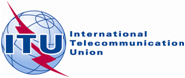 Received:	     XX May 2011Question:	Document 1A/IEEE-04-EReceived:	     XX May 2011Question:	17 March 2011Received:	     XX May 2011Question:	English onlyInstitute of Electrical and Electronics Engineers (IEEE)UPDATE ON THE Working document toward a preliminary draft new report on smart grid power management systemsSmart grid power management systems